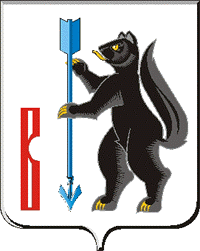 АДМИНИСТРАЦИЯГОРОДСКОГО ОКРУГА ВЕРХОТУРСКИЙП О С Т А Н О В Л Е Н И Еот 18.02. 2016г. № 113г. ВерхотурьеО внесении изменений в постановление Администрации городского округа Верхотурский от 20.05.2014г. № 448 «Об определении границ прилегающих к некоторым организациям и объектам территорий, на которых не допускается розничная продажа алкогольной продукциина территории городского округа Верхотурский»В соответствии с пунктом 15 части 1 статьи 16 Федерального закона от 06 октября 2003 года № 131-ФЗ «Об общих принципах организации местного самоуправления в Российской Федерации», со статьей 16 Федерального закона Российской Федерации от 22 ноября 1995 года № 171-ФЗ «О государственном регулировании производства и оборота этилового спирта, алкогольной и спиртосодержащей продукции и об ограничении потребления (распития) алкогольной продукции», во исполнение постановления Правительства Российской Федерации от 27.12.2012г. № 1425 «Об определении органами государственной власти субъектов Российской Федерации мест массового скопления граждан и мест нахождения источников повышенной опасности, в которых не допускается розничная продажа алкогольной продукции, а также определения органами местного самоуправления границ прилегающих к некоторым организациям и объектам территорий, на которых не допускается розничная продажа алкогольной продукции», в связи с вводом новых объектов и уточнением границ прилегающих к некоторым организациям и объектам территорий, на которых не допускается розничная продажа алкогольной продукции руководствуясь статьей 26 Устава городского округа Верхотурский,ПОСТАНОВЛЯЮ:1.Внести изменения в постановление Администрации городского округа Верхотурский от 21.05.2014г. № 448 «Об определении границ прилегающих к некоторым организациям и объектам территорий, на которых не допускается розничная продажа алкогольной продукции на территории городского округа Верхотурский», следующие изменения:1)Перечень организаций на прилегающих территориях, на которых не допускается розничная продажа алкогольной продукции, изложить в новой редакции в соответствии с приложением к настоящему постановлению.2)Схемы границ прилегающих территорий для каждой организации и (или) объекта, на которых не допускается розничная продажа алкогольной продукции, изложить в новой редакции в соответствии с приложением к настоящему постановлению.2.При возникновении спорных вопросов по определению границ прилегающих территорий к организациям и (или) объектам, в которых не допускается розничная продажа алкогольной продукции на территории городского округа Верхотурский, а также местам массового скопления граждан и местам нахождения источников повышенной опасности, следует руководствоваться кадастровым планом земельного участка.3.Комитету экономики и планирования Администрации городского округа Верхотурский (Нарсеева Е.Н.) направить в Министерство агропромышленного комплекса и продовольствия Свердловской области копию настоящего постановления, не позднее 1 месяца со дня подписания настоящего постановления. 4.Опубликовать настоящее постановление в информационном бюллетене «Верхотурская неделя» и разместить на официальном сайте городского округа Верхотурский.5.Контроль исполнения настоящего постановления возложить на заместителя главы Администрации городского округа Верхотурский по экономике Ружицкую С.Л.И.о. главы Администрациигородского округа Верхотурский						А.В. Храмцов